О внесении изменений в решение Собрания депутатов Мариинско-Посадского городского поселения от 28.01.2014 № С-59/01 «Об оценке расходных потребностей бюджета Мариинско-Посадского городского поселения Мариинско-Посадского района Чувашской Республики на денежное содержание лиц, замещающих муниципальные должности и должности муниципальной службы»Руководствуясь Бюджетным кодексом Российской Федерации, законами Чувашской Республики от 16 ноября 2021 г. № 81 «О регулировании бюджетных правоотношений в Чувашской Республике», от 5 октября 2007 г. № 62 «О муниципальной службе в Чувашской Республике», постановлением Кабинета Министров Чувашской Республики от 20.10.2022 года № 524 «О внесении изменений в некоторые постановления Кабинета Министров Чувашской Республики», решением Собрания депутатов Мариинско-Посадского городского поселения от 22 декабря 2021 г. № С-19/02 «О бюджете Мариинско-Посадского городского поселения Мариинско-Посадского района Чувашской Республики на 2022 год и на плановый период 2023 и 2024 годов»Собрание депутатов Мариинско-Посадского муниципального округа  р е ш и л о:Внести в решение Собрания депутатов Мариинско-Посадского городского поселения от 28.01.2014 № С-59/01 «Об оценке расходных потребностей бюджета Мариинско-Посадского городского поселения Мариинско-Посадского района Чувашской Республики на денежное содержание лиц, замещающих муниципальные должности и должности муниципальной службы» следующие изменения:Приложения № 1 и 2 к указанному решению изложить в редакции согласно приложениям № 1 и 2 соответственно к настоящему решению.2. Настоящее решение вступает в силу после дня его официального опубликования в муниципальной газете «Посадский вестник» и распространяется на правоотношения, возникшие с 1 октября 2022 года.Председатель Собрания депутатов Мариинско-Посадского муниципального округа   	         	   	              В.В. ПетровПриложение № 1к решению Собрания депутатов Мариинско-Посадского муниципального округа Чувашской Республики 14.11.2022   № 3/18«Приложение № 1к решению Собрания депутатов Мариинско-Посадского городского поселения от 28.01.2014 № С-59/01Р А З М Е Р Ыдолжностных окладов и ежемесячного денежного поощрения лиц,замещающих муниципальные должности и должностимуниципальной службы___________* Должность главы администрации муниципального образования, назначаемого по контракту.______________Приложение № 2к решению Собрания депутатов Мариинско-Посадского муниципального округа Чувашской Республики 14.11.2022   № 3/18«Приложение № 2к решению Собрания депутатов Мариинско-Посадского городского поселения от 28.01.2014 № С-59/01Р А З М Е Р Ыежемесячных выплат за классный чин муниципального служащего______________Чăваш  РеспубликинСĕнтĕрвăрри муниципаллă округĕн депутатсен ПухăвĕЙ Ы Ш Ă Н У2022.11.14   3/18№Сĕнтĕрвăрри хули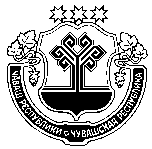 Чувашская  РеспубликаСобрание депутатов Мариинско-Посадскогомуниципального округа Р Е Ш Е Н И Е              14.11.2022   № 3/18г. Мариинский  ПосадНаименование должностиДолжностной оклад (рублей в месяц)Размер ежемесячного денежного поощрения (должностных окладов)123Исполнительно-распорядительные и иные органы местного самоуправленияИсполнительно-распорядительные и иные органы местного самоуправленияИсполнительно-распорядительные и иные органы местного самоуправленияГлава городского поселения (глава администрации городского поселения*) 147750,2Заместитель главы администрации городского поселения64141,8Главный специалист-эксперт54271Ведущий специалист-эксперт50251Специалист-эксперт46231Старший специалист 1 разряда46231Старший специалист 2 разряда44221Старший специалист 3 разряда42211Специалист 1 разряда38191Специалист 2 разряда33831Специалист 3 разряда29871Наименование классного чинаРазмер выплаты (рублей в месяц)Действительный муниципальный советник 1 класса2323Действительный муниципальный советник 2 класса2167Действительный муниципальный советник 3 класса2013Муниципальный советник 1 класса1780Муниципальный советник 2 класса1627Муниципальный советник 3 класса1472Советник муниципальной службы 1 класса1396Советник муниципальной службы 2 класса1161Советник муниципальной службы 3 класса1008Референт муниципальной службы 1 класса930Референт муниципальной службы 2 класса776Референт муниципальной службы 3 класса696Секретарь муниципальной службы 1 класса543Секретарь муниципальной службы 2 класса466Секретарь муниципальной службы 3 класса387